CURRICULAM VITE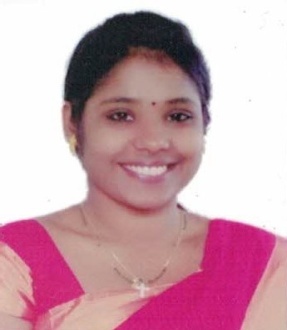 OBJECTIVE	To seek a challenging position in reputed organization like yours, exploring the best of my knowledge, talent, skills and graduation myself for the improvement of the organization ACADEMIAMaster of Social Work  Bharathidasan University with 88%Bachelor of Social Work in Kannur University with 82% Post Graduate Diploma in Counselling Bharathidasan University with 82%Post Graduate Diploma in Rural Development IGNO University with 82%Basic certified counselling course in Calicut University with 72% Diploma in Tourism Resort and Hotel Management in N C V T (Course completed)HSC in Govt Higher Secondary School Sreekandapuramwith 79%S.S.L.C. in St. George High School Chempanthotty with 79% EMPLOYERWorking as an assistant professor  in Kalasalingam University, Tamil Nadu ,India from August 2016 to April 2017JOB RESPONSIBILITIESEnsuring interactive learning process by enabling students to become contributors.Providing lectures on SOCIAL GROUP WORK, SOCIAL WELFARE ADMINISTRATION, PROFESSIONALSOCIAL WORK, HUMAN RESOURCE MANAGEMENT, ORGANISATIONALBEHAVIOR, Subjects.Provided guidance on research projects.Coordinating with field work organisations to maximize exposure of students.Supervising field work training and reviewing reports to students.Conducting rural camps and community organisation programmes for students. Providing professional counselling to the students.Coordinating department activities.Preparing Evaluating end semester question papers ACHIEVEMENTSBest student award in Master of Social Work in Bishop Heber CollegeSecured 1stpositionin Bachelor of social work, Kannur University, India.2nd Rank Holder in Master of social work in Bharathidasan University, India.Secured overall I place among both shift I and Shift II, in master of Social Work Programme of our College 2014-2016 with CGPA of 8.84 out of 10Secured I Place in PG Diploma in Counselling Programme, Bishop Heber College (2014-2015),TITLE OF THESIS / DISSERTATION / MINI STUDIES UNDERTAKENAn awareness study regarding the Rights and Welfare programmes of Differently Abled persons in Payyannur Municipality, Kerala (2014)A study on organizational climate existences in Rubco wood industry in Kannur, Kerala (2016)A study on the Job Satisfaction level of employees in Rubco wood industry in Kannur Kerala (Mini Study)A Study on the Job Satisfaction levels of employees in Dream Castle Software solution Pvt.Ltd. Thennur, Trichy (Mini Study)A study on the health status of Anganwadi Children’s in Shape Community Organization .Puthur, Trichy (Mini Study)A study on the Job Stress among employees in data India private limited Coimbatore (Mini Study )PUBLICATIONS An awareness study regarding the Rights and Welfare programmes of Differently Abled persons in Payyannur Municipality, Kerala (2014)-DEEKSHA BI-ANNUAL JORUNAL OF SOCIAL WORK –JULY 2016PAPER PRESENTATIONS  Presented a paper on the topic of An awareness study regarding the Rights and Welfare programmes of Differently Abled persons in Payyannur MunicipalityPresented a paper on the topic of industrial social work an untraveled way. NATIONAL / INTERNATIONAL CONFERENCES Attended UGC sponsored National Conference on Contemporary Social Problems in India.Attended national level faculty development programme on “Advanced Research Skills in Management Studies”.Attended training programme on  Recent Trends In Research  :”An Interdisciplinary Approach “Attended two days national seminar on social work education-employability and employment opportunities.Attended UGC sponsored national level conference on contemporary social problems in India and professional social work.Attended national level seminar on Nano Aspects in Social Work Methods, setting and interventions Attended one day work shop on Healing through Counselling. CORE COMPETENCIESEffective communication skillsEfficient Management skills.Good interpersonal skills..Quick learnerEXTRA CURRICULAR ACTIVITIESOrganized various camps of AICUF, NSS & Rural Camps. Organized National Level Social Work Students Meet – “Manthra -17”.Convener for Event Management Committee of Catharsis, a National Level Cultural Meet in the year of 2014 & 2015.Organized Advancer, national seminar in the year of 2012 & 2014 worked as   Organization committee member.AREAS OF INTERESTTeaching Counselling ResearchPERSONAL PARTICULARS Date of Birth		 : 9- 07 -1991Place of Birth                 :   Kerala. India.Gender  		 : FemaleNationality		 : IndianKnown languages          : Malayalam English ,Hindi, Tamil, ADDITIONAL INFOMATIONSAvailability	: ImmediateReference           : Available upon requestDECLARATIONI hereby declare that all the information given by me is true to my knowledge.DIVYADIVYA.367024@2freemail.com 